BRIGA O OSOBNOM IZGLEDUODGOVORI (SVI ODGOVORI SU TOČNI – TO JE TVOJ IZBOR)ČIME SE TI ILI NETKO OD UKUĆANA BRIJE?	                          IMA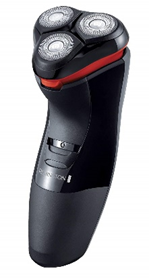 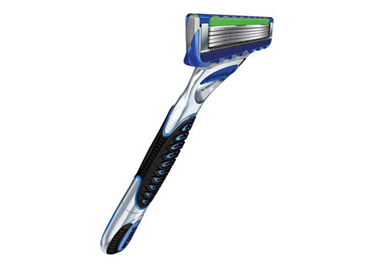 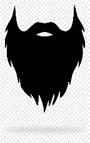 ŠTO KORISTIŠ ZA PRANJE ZUBIJU?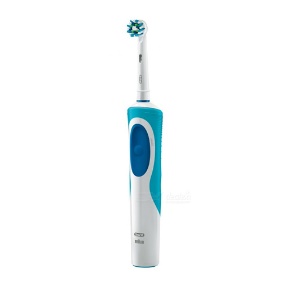 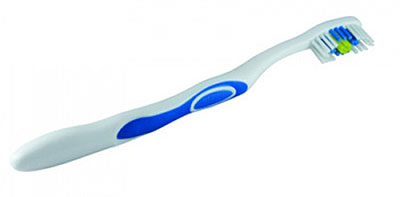 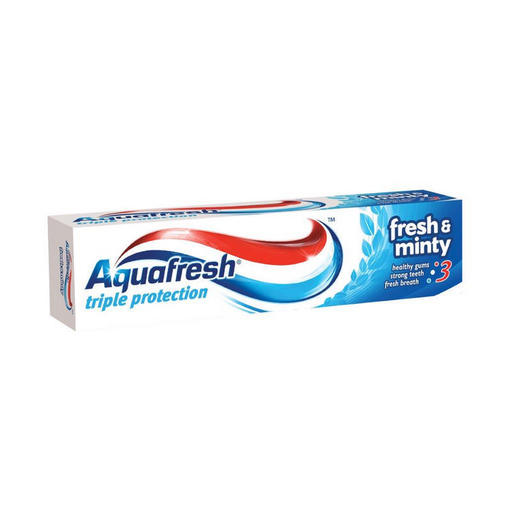 ŠTO KORISTIŠ ZA PRANJE RUKU?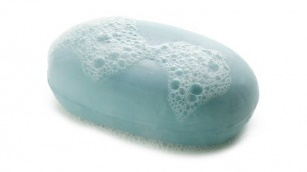 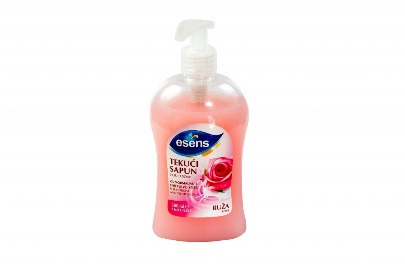 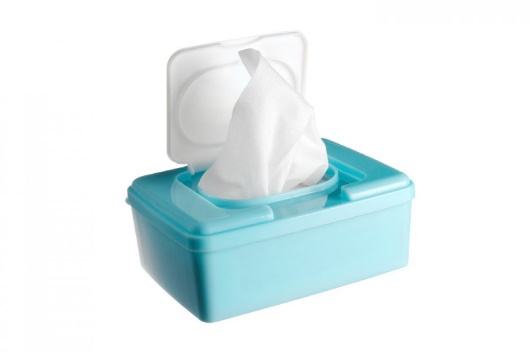 ŠTO KORISTIŠ ZA KUPANJE/TUŠIRANJE?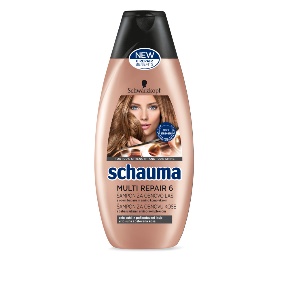 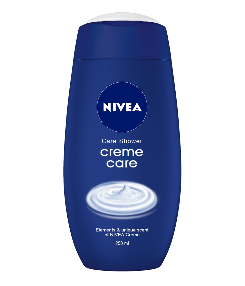 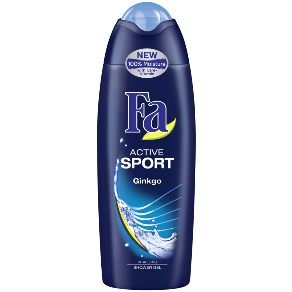 ZADATAK: OBOJI VJESNIKE PROLJEĆA: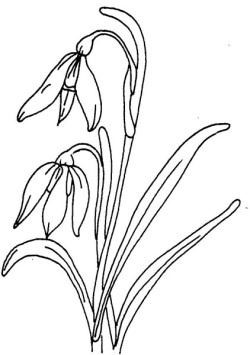 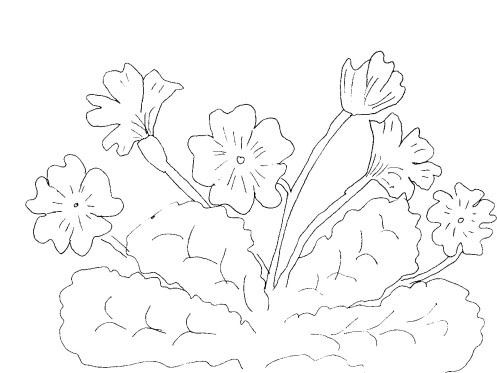 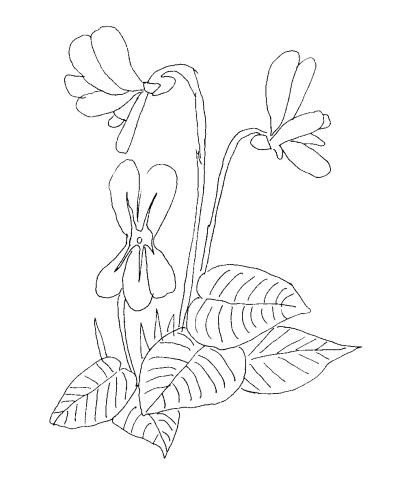     V I S I B A B A              J A G L A C           LJ U B I Č I C A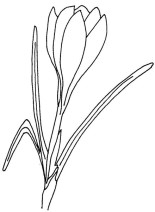 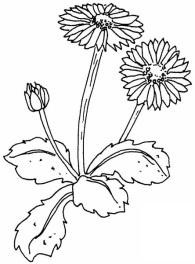 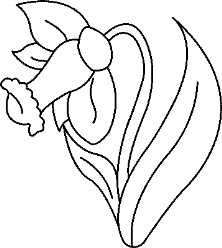       Š A F R A N          T R A N T I Č I C A     N A R C I S A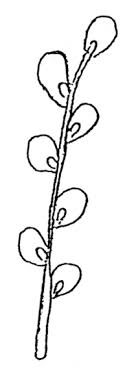 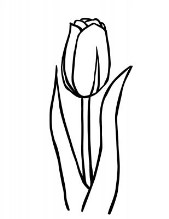 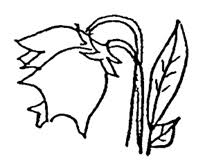   C I C A   M A C A         T U L I P A N           Z V O N Č I Ć SPOJI SLIKU I RIJEČ!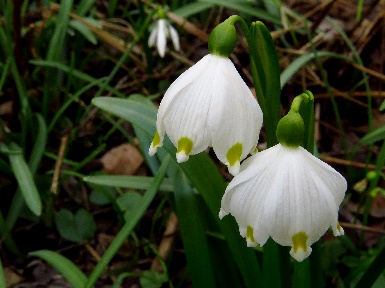 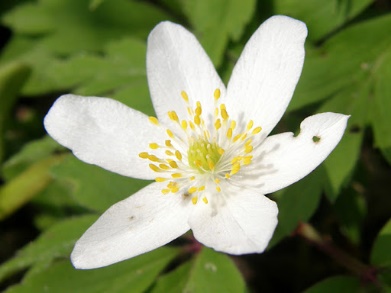 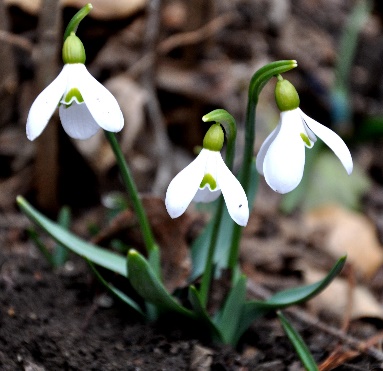 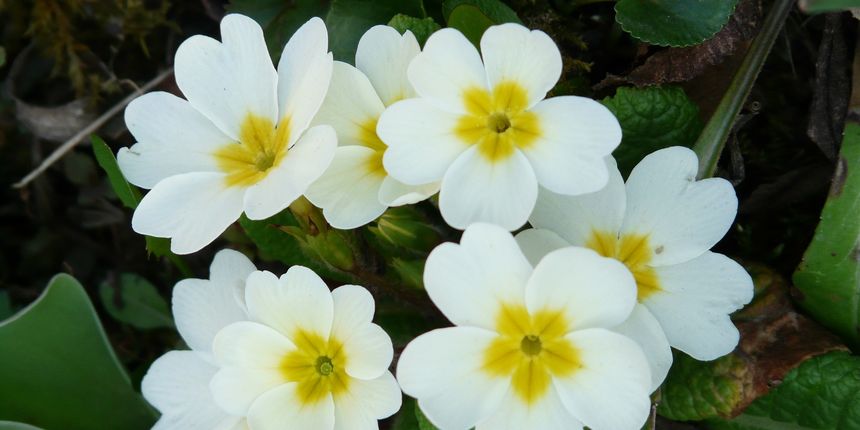 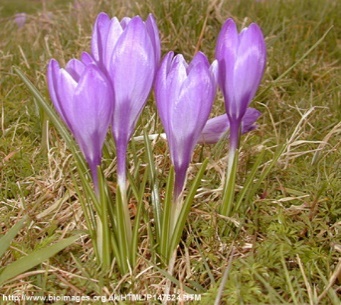 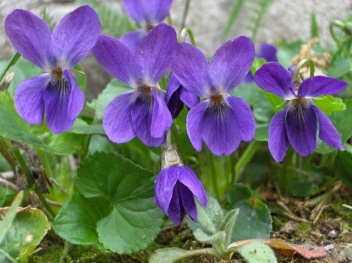 